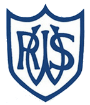 Western Road Community Primary School Weekly Maths PlanClass: Willow (Year 4)               Teacher: Mrs Bracher                            Term: 6                   Week Beginning: 13.07.20 Wk 7Western Road Community Primary School Weekly Maths PlanClass: Willow (Year 4)               Teacher: Mrs Bracher                            Term: 6                   Week Beginning: 13.07.20 Wk 7Western Road Community Primary School Weekly Maths PlanClass: Willow (Year 4)               Teacher: Mrs Bracher                            Term: 6                   Week Beginning: 13.07.20 Wk 7 Starter StarterIntroduction/ MainChallengeChallengeMondayOur starters this week are in the same format as last week. They are a quick recap of some of the different areas that we have looked at this year in maths. Have a go at today’s one, what can you remember?Our starters this week are in the same format as last week. They are a quick recap of some of the different areas that we have looked at this year in maths. Have a go at today’s one, what can you remember?This week in maths we are going to have a go at some end of year assessments. These will show me what you have remembered from maths this year and will help Mrs Hamilton and Mrs Bedford to know what to teach you next year. Today please have a go at the arithmetic paper, questions 1 – 10If you are working at home, please try and have a go at this on your own so that I can see what you can do independently. There are no maths challenges this week as the maths activities may take a lot of brain power! If you want more maths today, have a go at TTrockstars, hit the button or some of the practise questions on mymaths.There are no maths challenges this week as the maths activities may take a lot of brain power! If you want more maths today, have a go at TTrockstars, hit the button or some of the practise questions on mymaths.TuesdayFor today’s maths, please continue with your arithmetic paper which you started yesterday.Today you should be doing the arithmetic paper, questions 11 – 20.WednesdayFor today’s maths we are going to start the reasoning and problem solving maths paper. Use the space which blue squares to show your working outs and then write the answer in the box provided. Today please have a go at the reasoning and problem solving paper, questions 1 - 8ThursdayToday in maths we are going to finish off our reasoning and problem solving paper. Remember that it is important that you have a go at this on your own and show me everything that you know from maths this year.Today please have a go at the reasoning and problem solving paper, questions 8 - 17FridayToday’s maths is a nice chilled one! You have all worked really hard on your maths assessments this week so I thought I would find something fun for you to do!You need to use your knowledge of coordinates from last week to plot the different points on the grid. You should then see that the coordinates joined up will make a picture. 